новогодняя игрушкаМОУ МОШКОВСКАЯ СОШПРОЕКТ В КЛАССЕРУКОВОДИТЕЛЬ : УШКОВА О.И.ДЕКАБРЬ, 2013	Каждый год мы с ребятами делаем подарки своими руками  к Новому году. Этот процесс всегда интересен детям, он проявляет творческие способности детей. Работа проходит за интересными беседами , воспоминаниями о празднике, дети находятся а предвкушении. 	Нельзя сказать , что работа необычна для детей. К Дню учителя мы делали похожие внешне поделки, но те были из теста. Теперь же мы работаем с гипсом.Цели:освоение новой техники;развитие творческих способностей;изготовление новогоднего подарка.План работы:беседа о предстоящем праздникеразработка проектаприобретение гипса, подготовка материалаизготовление барельефараскрашиваниевыставкавручение подарковБеседа о предстоящем празднике	В ходе беседы вспомнили Новогодние семейные традиции. В каждой семье принято дарить подарки. Выяснилась проблема: ЧТО ПОДАРИТЬ БЛИЗКИМ В НОВЫЙ ГОД? Были предложены варианты проектов, в ходе голосования победил проект Новогоднего подарка из гипса.Разработка проекта	Был разработан проект "Новогодний подарок". Ребята были ознакомлены с этапами проекта. Приобрели гипс, продумали какие материалы потребуются дополнительно: формы, ленты, краски, фломастеры.Изготовление барельефа	Ознакомились с инструкций изготовления (см. в приложении). Оборудовали рабочее место клеенкой, развели гипс водой, залили формы. Пока гипс не застыл, поместили ленты-петли  в формы. Оставили барельефы до полного высыхания.Раскрашивание	Самый творческий этап в работе. Барельефы раскрашиваются в разные цвета красками или фломастерами. После высыхания изделие покрывается прозрачным лаком (1-2 слоя).Выставка	Как не продемонстрировать свои поделки, тем более , что ни одна из поделок не похожа на другую. Для демонстрации всех работ организовать выставку барельефов.Вручение подарковПосле выставки дети забирают Новогодние подарки и вручают их близким.	Мы освоили новую технику для нас - работа с гипсом. Некоторые с родителями пробовали делать барельефы, эти ребята в процессе работы делились опытом, помогали товарищам. В очередной раз мы приготовили необычный подарок своими руками для близких.  Процесс работы был интересен детям, они проявили творческие способности. Работа проходила за интересными беседами , воспоминаниями о празднике. Им было приятно уносить Новогодние подарки домой.	Источники информации:http://www.razvitie.yaroslavl.ru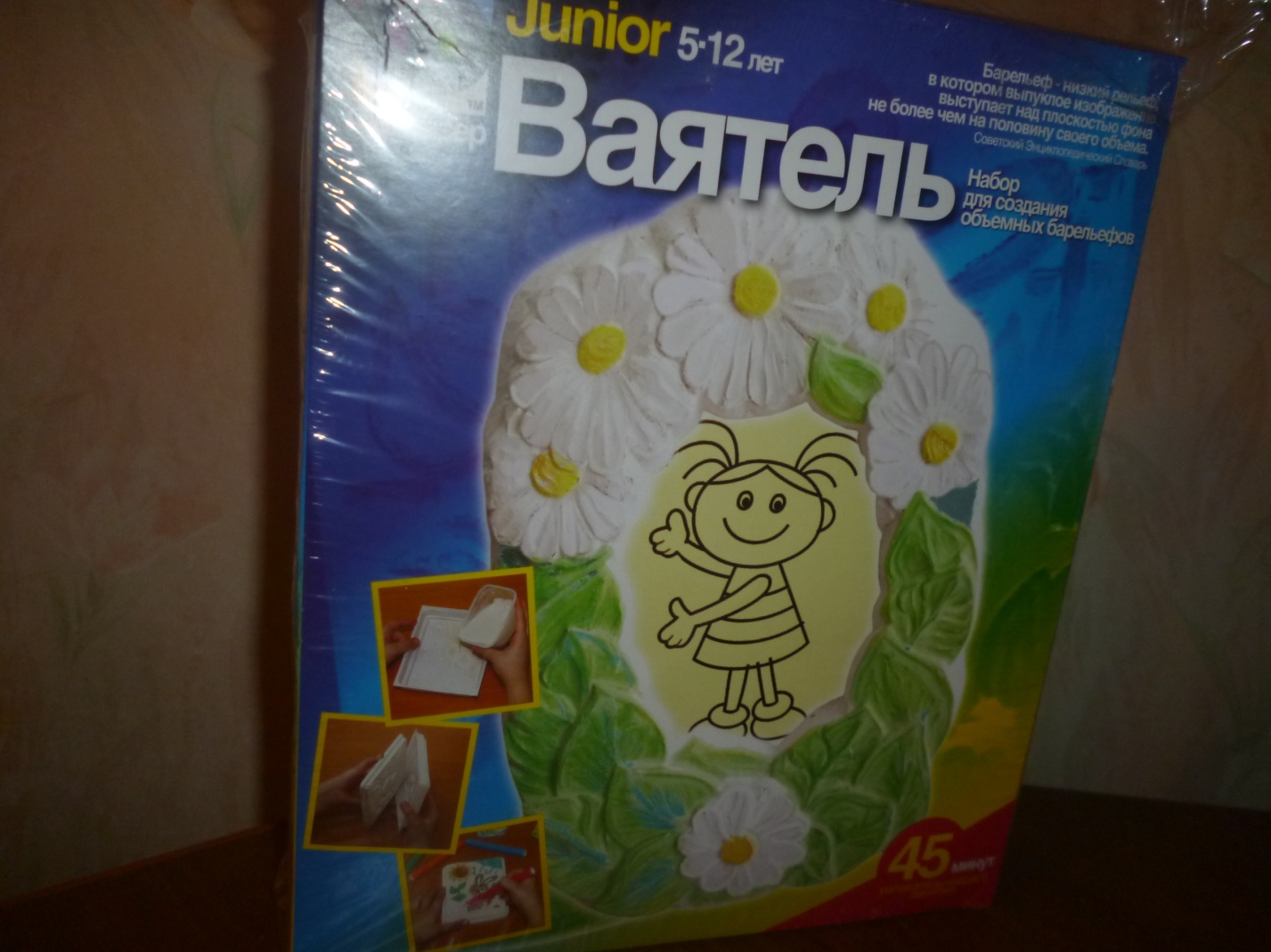 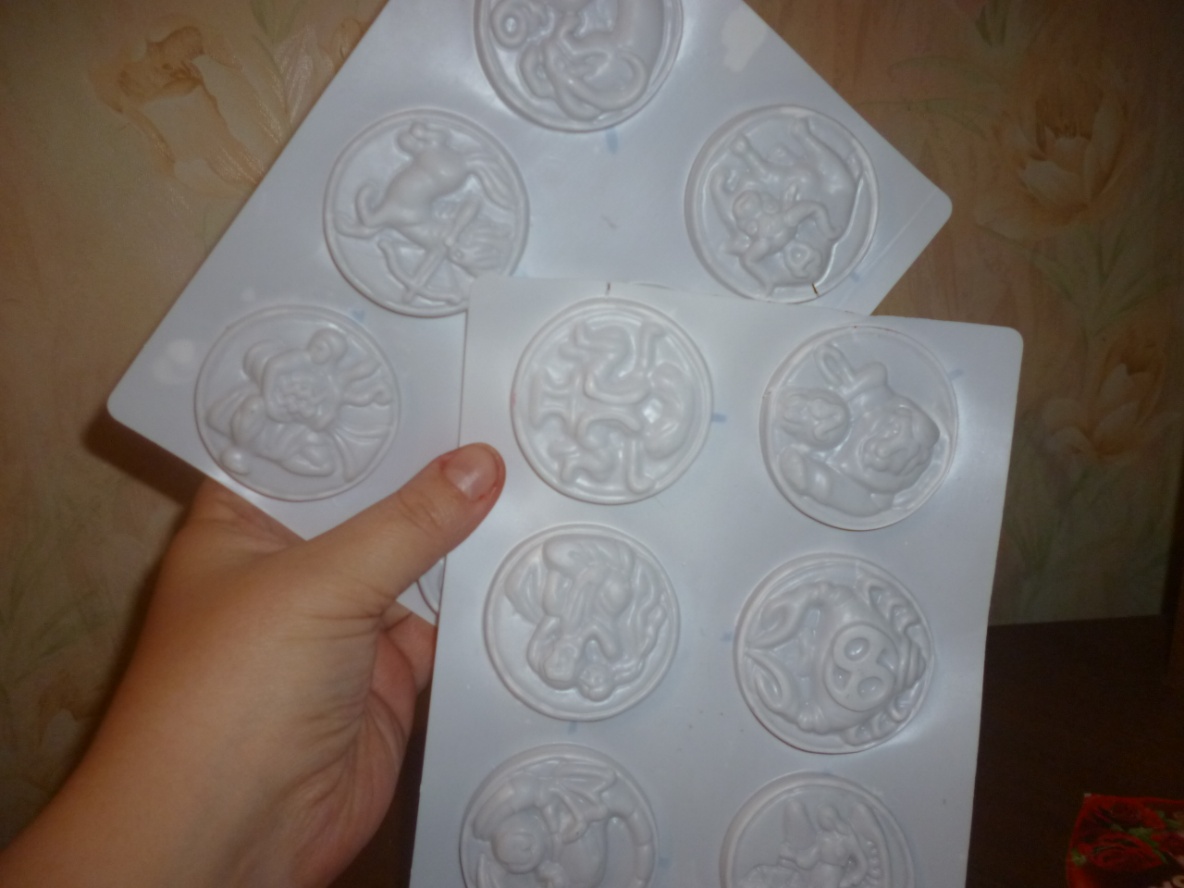 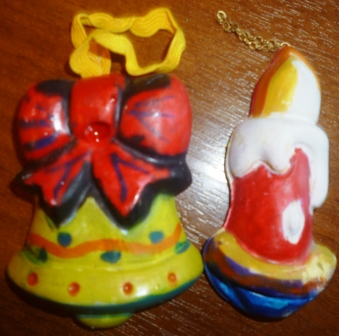 